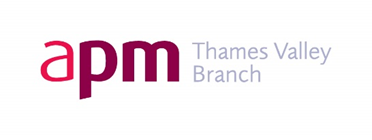 Association for Project ManagementThames Valley Branch - PM Challenge 2019/20Entries for this year’s PM Challenge event are now welcomedIn its ninth year, the competition is now open for entries from both our corporate membership and Higher Education Institutions.This competition offers a tremendous learning and development opportunity and to engage directly with the APM in the Thames Valley region.The TVB PM Challenge will be open for entries until Wednesday 6th November 2019. Teams must be made up of Students, Post-Graduates, Trainees or Apprentices, or corporate employees with no more than three years’ PM experience. Multiple teams can enter from each organisation; however, APM Thames Valley Branch reserve the right to limit total teams partaking in the competition to 12. Further information is available on the Thames Valley Branch pages of the APM website and the ‘PM Challenge Information Pack’ provided on the invite email. Applications can be made by completing the information below and returning the details to: pmchallenge@apm-thamesvalley.org.ukOrganisation:Team Name (this can be updated at project proposal stage):Team Project Manager primary contact email and phone number:Mentor primary contact details: (please provide preferred contact e.g. telephone or email address)Tutor or corporate sponsor (if different to mentor) primary contact details: (please provide preferred contact e.g. telephone or email address)Please tell us how you heard about PM Challenge